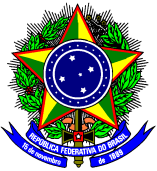 SERVIÇO PÚBLICO FEDERALMINISTÉRIO DA EDUCAÇÃOUNIVERSIDADE FEDERAL RURAL DO SEMI-ÁRIDOPRÓ-REITORIA DE GRADUAÇÃOProjeto Pedagógico do Curso de ______________Mossoró-RN(ano)Reitor:Prof. Dr. José de Arimatea de MatosVice-Reitor:Prof. Dr. José Domingues Fontenele NetoChefe de Gabinete:Prof. Dr. Felipe de Azevedo Silva RibeiroPró-Reitor de Planejamento:Prof. Dr. Álvaro Fabiano Pereira MacedoPró-Reitora de Administração:Me. Jorge Luiz de Oliveira CunhaPró-Reitor de Graduação:Prof. Dr. Rodrigo Nogueira de CodesPró-Reitor de Pesquisa e Pós-Graduação:Prof. Dr. Jean Berg Alves da SilvaPró-Reitor de Extensão e Cultura:Prof. Me. Rodrigo Sérgio Ferreira de MouraPró-Reitor de Assuntos Estudantis:Prof.ª Drª Vânia Christina Nascimento PortoPró-Reitora de Gestão de Pessoas:Ma. Keliane de Oliveira CavalcanteDiretor do Campus de Caraúbas:Prof. Dr. Daniel Freitas Freire MartinsDiretor do Campus de Angicos:Prof. Dr. Araken de Medeiros SantosDiretor do Campus de Pau dos Ferros:Prof. Dr. Ricardo Paulo Fonseca MeloDiretoria da Divisão de Registro EscolarDaironne Kadidio Martins Holanda RosarioSERVIÇO PÚBLICO FEDERALMINISTÉRIO DA EDUCAÇÃOUNIVERSIDADE FEDERAL RURAL DO SEMI-ÁRIDOPRÓ-REITORIA DE GRADUAÇÃOCoordenação do Curso__________________________________________________________________________________________COMISSÃO RESPONSÁVEL PELA PROPOSTAPortaria UFERSA/GAB Nº _____/______, de ___/ _______________ de ________.________________(nome)_____________________(formação – Presidente da Comissão)____________________________________________(formação)________________________________________________(formação)______________________________________________(formação)________________________________________________(formação)______________________________________________(formação)SumárioAPRESENTAÇÃOHistórico da UniversidadeMissão e Visão InstitucionalContextualização da área de conhecimentoContextualização histórica do cursoFINALIDADES, OBJETIVOS E JUSTIFICATIVAS DO CURSOFinalidadesObjetivosJustificativas (dimensões técnicas e políticas)CONCEPÇÃO ACADÊMICA DO CURSOFormas de acessoArticulação do curso com o Plano de Desenvolvimento InstitucionalÁreas de atuaçãoPerfil profissional do egressoCompetências e habilidadesCoerência do currículo com as Diretrizes Curriculares NacionaisAspectos teóricos metodológicos do processo de ensino-aprendizagemEstratégias de flexibilização curricularPolíticas Institucionais de Apoio EstudanteORGANIZAÇÃO CURRICULAR DO CURSOEstrutura curricularBibliografia básica e complementarAtividades complementaresEstágio supervisionadoTrabalho de Conclusão de Curso (TCC)Disciplinas optativas e eletivasRepresentação gráfica do perfil formativoADMINISTRAÇÃO ACADÊMICACoordenação do cursoColegiado de CursoNúcleo Docente EstruturanteCORPO DOCENTEPerfil docenteExperiência acadêmica e profissionalINFRAESTRUTURABibliotecaLaboratórios de formação geralLaboratórios de formação específicaSalas de aulaSISTEMÁTICA DE AVALIAÇÃODo Processo de Ensino aprendizagemDo Projeto Pedagógico do CursoREFERÊNCIAS BIBLIOGRÁFICASAPRESENTAÇÃOHistórico da UFERSAA Universidade Federal Rural do Semi-Árido, UFERSA origina-se a partir da Lei nº 11.155/2005 de 01 de agosto de 2005, com objetivos de ministrar o ensino superior, desenvolver pesquisas nas diversas áreas do conhecimento e promover atividades de extensão universitária.	A universidade tem aproximadamente oito mil estudantes matriculados distribuídos em quarenta cursos de graduação e quinze de pós-graduação. A instituição possui um campus central na cidade de Mossoró, cuja estrutura física é composta por edificações para fins didáticos, como bibliotecas especializadas; de pesquisas, como laboratórios; administrativos e residenciais. Ademais, a universidade dispõe de diversas instalações como um museu, um parque botânico, viveiros, uma vila acadêmica, espaços de alimentação, conveniência bancária, central dos Correios, estações meteorológicas, uma gráfica, dentre outros espaços.A atuação intra-regional em ensino, pesquisa e extensão da UFERSA foi ampliada em 2008, quando criado o Campus Avançado em Angicos-RN. Tal ampliação decorreu da adesão ao Programa de Reestruturação e Expansão das Universidades Federais, REUNI, lançado pelo Governo Federal para que as universidades federais promovessem o ampliamento da educação de ensino superior em suas esferas físicas, acadêmicas e pedagógicas. O campus de Angicos oferta cursos de graduação nas áreas de Ciências Exatas, Engenharias e Ciências Humanas.O processo de ampliação se estendeu para os anos de 2010 e 2011, com a criação de outros modernos campi nas cidades de Caraúbas e Pau dos Ferros, localizadas na região do Oeste Potiguar. Em Caraúbas o campus oferta cursos nas Áreas de Ciência Exatas, Engenharias e Letras. O campus de Pau dos Ferros tem atuação nas áreas de Ciências Exatas, Engenharias e Ciências Sociais Aplicadas. Assim, oportunidades de acesso à universidade foram criadas, e amenizado o estado de vulnerabilidade social dos jovens do semiárido	A UFERSA iniciou suas atividades na modalidade à distância a partir de 2010, com a criação do Núcleo de Educação à Distância, NEaD. Nele existe oferta cursos de licenciatura em Matemática, Computação, Física e Química. O núcleo conta com oito polos de apoio presencial da UAB, Universidade Aberta do Brasil, atendendo aproximadamente 400 alunos. Os polos estão situados nas cidades de Angicos, Caraúbas, Grossos, Guamaré, Marcelino Vieira, Natal, Pau dos Ferros e São Gonçalo.Em observação às recomendações do Governo Federal para a educação superior, a Universidade Federal Rural do Semi-Árido desenvolve estrategicamente ações que visam fortalecer socioeconomicamente seu entorno; adotando objetivos e metas que, alicerçados no orçamento disponível, permitam a ampliação do ensino superior com qualidade, o desenvolvimento de pesquisas científicas, bem como a inovação tecnológica com sustentabilidade. Além disso, o Plano de Desenvolvimento Institucional (PDI) vigente contempla estratégias/metas que visam fortalecer a qualidade do ensino, da pesquisa e da extensão, tríade que capacita os recursos humanos da instituição, melhora as condições de infraestrutura predial administrativa, laboratorial e de salas de aulas, como também a infraestrutura urbana e de comunicação da Universidade.	No que se refere ao ensino de graduação, o número de cursos e o de vagas têm sido ampliados a cada ano; atualizando-se periodicamente os projetos pedagógicos desses cursos; consolidando-se a política de estágios curriculares e  aprimorando-se as formas de ingresso e permanência nos cursos de graduação.	Na área de pesquisa e ensino de pós-graduação, como forma de consolidar novos cursos, a UFERSA tem aderido a programas de governo como o Programa Nacional de Cooperação Acadêmica, PROCAD, e o Programa Nacional de Pós-Doutorado, PNPD. A instituição busca estimular a participação estudante na pós-graduação, a qualificação docente, a definição de uma política de estágio pós-doutorado, apoio aos comitês de ética em pesquisa; bem como a recuperação e ampliação da infraestrutura de pesquisa e pós-graduação.	Quanto à sua função extensionista, a UFERSA busca incentivar e apoiar ações que se pautem em elementos como desenvolvimento regional e sustentabilidade, educação ambiental, desenvolvimento de tecnologias sociais, diversidade cultural, inovação tecnológica e economia solidária; implantar o programa institucional de bolsas de extensão, como forma de definir e operacionalizar a política de bolsas de extensão na UFERSA; apoiar atividades cujo desenvolvimento implique em relações multi, inter e/ou transdisciplinares e interprofissionais de setores da Universidade e da sociedade; realizar convênios com entidades públicas e privadas para concessão de estágios.	Destarte, a UFERSA se configura como importante centro de produção e difusão de conhecimento por meio de suas atividades acadêmicas; reconhecendo-se como universidade pública e de qualidade, cumpridora da missão de contribuir para o exercício pleno da cidadania, mediante a formação humanística, crítica e reflexiva, preparando profissionais capazes de atender demandas da sociedade. Missão e Visão InstitucionalA missão da UFERSA é produzir e difundir conhecimentos no campo da educação superior, com ênfase para a região semiárida brasileira, contribuindo para o desenvolvimento sustentável e o exercício pleno da cidadania, mediante formação humanística, crítica e reflexiva, preparando profissionais capazes de atender demandas da sociedade (PDI 2015-2019).Contextualização da área de conhecimentoContextualização histórica do cursoFINALIDADES, OBJETIVOS E JUSTIFICATIVAS DO CURSO FinalidadesObjetivosJustificativas (dimensões técnicas e políticas)CONCEPÇÃO ACADÊMICA DO CURSOFormas de AcessoArticulação do curso com o Plano de Desenvolvimento InstitucionalÁreas de atuaçãoPerfil profissional do egressoCompetências e habilidadesCoerência do currículo com as Diretrizes Curriculares NacionaisAspectos teóricos metodológicos do processo de ensino-aprendizagemEstratégias de flexibilização curricularPolíticas Institucionais de Apoio Estudante (ADEQUAR A REALIDADE DO CAMPUS)Programas de Apoio Pedagógico	Na busca por padrões de qualidade na formação de seus discentes, a UFERSA tem por meio de ações da Pró-Reitoria de Graduação (Setor Pedagógico e Colegiado de Cursos de Graduação), trabalhar para que as integralizações curriculares constituam-se em modelos onde a teoria e a prática se equilibrem. Neste sentido, aponta-se como necessidade permanente de construção dos Projetos Pedagógicos de Curso (PPCs), a implementação de ações voltadas a revisar periodicamente os programas curriculares, discutir os planos de ensino dos docentes, organizar jornadas pedagógicas e trabalhar a flexibilização dos componentes curriculares, conforme previsto no Projeto Pedagógico Institucional.	A Pró-Reitoria de Graduação, por meio do setor pedagógico, tem em seu plano de trabalho a atuação em quatro dimensões. Uma dimensão voltada à formação docente, como forma de promover atualização didático-pedagógica do corpo docente da UFERSA. Uma segunda dimensão, relativa ao ensino e a aprendizagem, como forma de contribuir com a melhoria do ensino e aprendizagem na UFERSA. A terceira, voltada à construção e atualização de documentos institucionais, projetos especiais e programas da Instituição voltados ao ensino e uma última com a finalidade de promover o acesso e a permanência das pessoas ao ensino superior, respeitando a diversidade humana.Acessibilidade e Atendimento às Pessoas com Necessidades Educacionais Especiais e/ou com Algum Tipo de DeficiênciaPara ressaltar o compromisso da Universidade com a política de inclusão social, o Conselho Universitário criou por meio da Resolução CONSUNI/UFERSA nº 005/2012, a Coordenação Geral de Ação Afirmativa, Diversidade e Inclusão Social (CAADIS), que tem como uma de suas finalidades, garantir as condições de acessibilidade na eliminação de barreiras físicas, pedagógicas, nas comunicações e informações, nos diversos ambientes, instalações, equipamentos, mobiliários e em materiais didáticos, no âmbito da universidade.Essa politica de Inclusão na UFERSA é voltada para o acesso e permanência na graduação e pós-graduação, dos alunos com necessidade educacional especial e/ou com algum tipo de deficiência, no sentido de garantir o atendimento e aplicabilidade da legislação federal, com o objetivo de fomentar a criação e a consolidação de ações institucionais que garantam a integração de pessoas com deficiência e/ou com necessidades específicas à vida acadêmica, eliminando barreiras comportamentais, pedagógicas, arquitetônicas e de comunicação, dentre outras metas.Pesquisa – Iniciação CientíficaA pesquisa será tratada como um instrumento de ensino e um conteúdo de aprendizagem, de forma a garantir autonomia na aquisição e desenvolvimento do conhecimento pelos seus egressos.As bolsas de Iniciação Científica destinam-se a alunos de cursos de graduação que se proponham a participar, individualmente ou em equipe, de projeto de pesquisa desenvolvido por pesquisador qualificado, que se responsabiliza pela elaboração e implementação de um plano de trabalho a ser executado com a colaboração do candidato por ele indicado. As bolsas de pesquisa provêm de recursos financeiros do PIBIC/CNPq com quotas institucionais e individuais (balcão) e da Pró-Reitoria de Pesquisa e Pós-Graduação da UFERSA (modalidade PICI).ExtensãoDesde o início do curso, o processo de formação primará pela indissociabilidade entre ensino, pesquisa e extensão. Posto que, entendemos que o ensino precisa da pesquisa para aprimorá-lo e inová-lo, como também para reafirmá-lo e redefini-lo sempre que necessário ao seu corpo epistemológico evitando assim a estagnação. O ensino também necessita da extensão para que, por meio do diálogo, seus conhecimentos sejam ampliados numa relação que proporcione a transformação da realidade de forma consciente. Considerando esse pressuposto, ao longo da formação, os graduandos serão confrontados com oportunidades de participarem de projetos de pesquisa e extensão com vistas, a partir do diálogo, à transformação da realidade social em que estão inseridos. Participação de Alunos em Eventos Técnicos, ou Atividades de Extensão.As ações de extensão podem ser desenvolvidas das seguintes formas: a) Programa: é concebido como um conjunto articulado de projetos e outras ações de extensão (cursos, eventos, prestação de serviços), preferencialmente integradas a atividades de pesquisa e de ensino, em geral configurado pela interdisciplinaridade. Tem caráter orgânico-institucional, clareza de diretrizes e orientação para um objetivo comum, sendo executado a médio e longo prazo;b) Projeto: é uma ação processual e contínua, de caráter educativo, social, cultural, científico ou tecnológico, com objetivo específico, desenvolvido a curto e médio prazo, geralmente não vinculado a um programa;c) Curso de Extensão: são ações pedagógicas, de caráter teórico e/ou prático,  presenciais ou a distância, planejadas e organizadas de modo sistemático, com carga horária mínima de oito horas e critérios de avaliação definidos;d) Evento: compreendem as ações que implicam na apresentação, discussão e/ou exibição pública, livre ou com clientela específica, do conhecimento ou produto cultural, artístico, esportivo, científico e tecnológico desenvolvido, conservado ou reconhecido pela universidade;e) Prestação de Serviços: é a realização de trabalho oferecido pela instituição ou contratado por terceiros (comunidade, empresa, órgão público, etc) e que se caracteriza por intangibilidade, inseparabilidade processo/ produto e não resulta na posse de um bem. A prestação de serviços deve ser percebida como uma ação institucional, comprometida com o projeto político acadêmico da universidade e com a realidade social, inserida numa proposta pedagógica que a integra ao processo educativo, sendo desenvolvida com competência técnico-científica.Programas de apoio financeiro Para apoio financeiro aos estudantes, a UFERSA dispõe dos Programas de Permanência e de Apoio Financeiro ao Estudante, implantados pelas Resoluções CONSUNI/UFERSA nos 001/2010 e 14/2010, respectivamente. O Programa Institucional Permanência tem como finalidade ampliar as condições de permanência dos estudantes dos cursos de graduação presenciais da UFERSA, em situação de vulnerabilidade socioeconômica, durante o tempo regular do seu curso, minimizando os efeitos das desigualdades sociais e regionais, visando à redução das taxas de evasão e de retenção. Para tanto, são ofertadas bolsas de permanência acadêmica e de apoio ao esporte, além dos auxílios: alimentação; moradia; didático-pedagógico; para pessoas com necessidade educacional especial e/ou com algum tipo de deficiência; transporte; e auxílio creche. Já o Programa de Apoio Financeiro ao Estudante de Graduação visa à concessão de auxílio aos estudantes, Centros Acadêmicos e Diretório Central de Estudantes que pretendem participar de eventos de caráter técnico-científicos, didático-pedagógicos, esportivos, cultural ou aqueles denominados eventos de cidadania (fóruns estudantis).Somam-se aos referidos programas: o valor pago como subsídio nas refeições no restaurante universitário; a manutenção e reforma das moradias e do parque esportivo; e a aquisição de material esportivo. Todos os programas e ações citados são custeados com recursos do Programa Nacional de Assistência Estudantil (PNAES), regulamentado pelo Decreto 7.234/2010.Complementarmente, também é desenvolvida, junto aos estudantes, política de estímulo à docência por meio de bolsas de monitorias, definidas em editais anuais pela Pró-Reitoria de Graduação e estimulada a participação estudantil em eventos, congressos, entre outros de ensino, pesquisa e extensão, definida em resolução, de forma a permitir ao estudante a troca de conhecimentos em diferentes áreas do saber acadêmico.Estímulos à permanênciaExiste um conjunto de ações adicionais sob a responsabilidade da Pró-Reitoria de Assuntos Comunitários que subsidiam valores acessíveis para refeições no restaurante universitário, serviço de psicologia, assistência social, atendimento odontológico e prática desportiva para discentes de graduação.	O atendimento social e psicológico é desenvolvido de forma a orientar os alunos na resolução de problemas de ordem social e psíquica e são feitos segundo as dimensões: individual e em grupo. De forma complementar, também é oferecida aos discentes em situação de vulnerabilidade socioeconômica, assistência odontológica.Organização estudantilA infraestrutura de atendimento aos estudantes em suas necessidades diárias e vivência na Instituição está representada por centros de convivência, lanchonetes, restaurante universitário, parque poliesportivo composto por ginásio de esportes, piscina semiolímpica, campo de futebol, quadras de esportes e nas residências universitárias do câmpus sede. Nos demais câmpus, dispõe-se de lanchonetes, centro de convivência, restaurantes universitários e residências, estes dois últimos em construção, além de estar planejada a construção de ginásios poliesportivos.De forma a possibilitar aos estudantes, enquanto segmento organizado da comunidade universitária, o desenvolvimento da política estudantil, a Instituição, por meio da Pró-Reitoria de Assuntos Estudantis e coordenações nos câmpus fora da sede, tem procurado prestar auxílio aos Centros Acadêmicos e ao Diretório Central dos Estudantes, disponibilizando espaços e equipamentos necessários à organização estudantil, além de serviços de reprografia e de transporte para o DCE, para deslocamentos entre os câmpus.Acompanhamento dos egressosO acompanhamento dos egressos não tem sido uma tarefa fácil, especialmente pela perda de contato com a Universidade por parte dos estudantes, após a conclusão dos cursos de graduação. Contudo, preocupada em aproximar seus egressos do convívio com a comunidade, recentemente a Instituição estabeleceu, por decisão do Conselho Universitário, o dia do ex-aluno, como forma de passar a desenvolver ações para o acompanhamento das atividades que estes estão desenvolvendo no mercado de trabalho, bem como ações que permitam a atualização de dados cadastrais de egressos no Sistema Integrado de Gestão de Atividades Acadêmicas, facilitando a comunicação.ORGANIZAÇÃO CURRICULAR DO CURSOMatriz curricularEmentas, bibliografia básica e complementarAtividades ComplementaresEstágio SupervisionadoTrabalho de Conclusão de Curso (TCC)Disciplinas Optativas e EletivasRepresentação gráfica do perfil formativoADMINISTRAÇÃO ACADÊMICACoordenação do cursoColegiado de CursoNúcleo Docente EstruturanteCORPO DOCENTEPerfil docenteExperiência Acadêmica e ProfissionalINFRAESTRUTURABibliotecaLaboratórios de Formação GeralLaboratórios de Formação EspecíficaSalas de AulasSISTEMÁTICA DE AVALIAÇÃODo Processo de Ensino AprendizagemDo Projeto Pedagógico de CursoREFERÊNCIAS BIBLIOGRÁFICAS